BOARD MEETING AGENDA MINUTES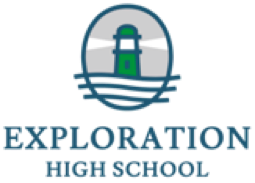   	Monday, January 27th, 2020 	           6:30pm – 8:00pm 	 Exploration High School Offices              229 13th Ave NE, Minneapolis, MN 55413Mission: Built upon a foundation of academic excellence and a mindset to drive change, Exploration High School graduates are empowered with 21st century skills to solve the problems in their communities.Vision: Creating a school of self-driven learners who collaboratively work to solve problems in their community of intrinsic interest and external value.BOARD MEETING AGENDACall to order, 6:32pmPresent: Stephen, Steve, Jon, Hibo, Shawn, Nathan (start-up), Sam (start-up), Rachel (start-up)Guests: Joseph (TAG), Cindy M (Guild), Lynn (Guild), Sierra (FNI), Rich (marketing support), JazzAbsent: Mari, Eileen2.    Approval of agenda*   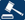  		Stephen, Steve, approved unanimously3.    Approval of 11/16/2019 meeting minutes 		Stephen, Steve, approved unanimously4.    Public commentJon: applauded MLK Day for youth and professionals last Monday at FNI
         centered on school design5.    Cindy Murphy from the Guild on ‘ready-to-open’ plan  		Cindy: The Guild feels very well informed, very appreciative of the frequent updates		Guild board will make decision at end of May regarding whether or not ExHS is ready to open		Meeting with late-February with Cindy, start-up team and others to go over checklist in detail		“Critical” meeting in late March regarding enrollment		Cindy reiterates the support of the Guild, please ask her questions and for suggestions		The Guild insists that the ExHS Board makes the decision whether or not ExHS can open. If the 
         Board does not and the Guild Board believes it cannot open, the Guild Board can shut it down.		Nathan: please resend 10-page checklist to the Board for the ExHS board to use in February6.    Board updates:	  a. Enrollment numbers update 	9 students marked as a “5” meaning highly interested in attending this fall	Dinner with interested families on 02/11/2020 at an interested family’s home	Studio Arts HS has tried to open 3(?) times and will try again this fall; Stephen: plan to recruit 	Shawn: show high confidence and authenticity when meeting with students and families	Jon: Nathan and Sam are really strong with one-on-one conversations	Jazz: strength in having conversations with families and students together	Rich: we are going to create a “funnel” to optimize time	  b. Budget update 		  Joseph: two CSP reimbursements have been completed; each one takes about 30 days to complete	c. Upcoming events 		 Youth Led Design Team – coming up in Saturday		 Larger Open House in mid-March		 3/26 Amazon meeting – up to 86 people            2/9 Board retreat		 3/7 hosting MGTC event – MGTC works with the parents and ExHS works with the students		Rick: have some shooting video/photos for our events and programming.			“Look at all events as a way to make content”	d. Sign coming with new logo 		$1,500 sign and installation 		Likely to be installed		Shawn: let’s get proofing and installation details approved by the church. Do this BEFORE we 
                                             finalize deal with the vendor. Sam will follow up with Shawn tomorrow	e. Great MN Schools grant application submitted	f. Hired a contractor, Jazz McBride, for recruting 		Within our CSP budget	g. Working on submitting New School Venture Fund grant applciaiton 6.    New Business:2020 meeting dates – last Monday of every month – put it in your calendar!  Board retreat feedback – what do you want to get out of that day?  Mission critical items: recruitment, hiring, elevator pitchFood service planWe need to decide soon on what food we will provide for students.  Board should have information on what are the options and their costs.  We need a report by next board meeting.Report needs to detail a few options for food service with rough estimate for each option’s cost School policies approval + policy index approval planEnrollment/ Lottery Policy Motion (Jon): approve enrollment policy as stated to open in February 2020 and then the Board will confirm the policy at the February retreat meeting	Second: Stephen, approves unanimouslyPromotion & Retention Policy Blessing: give “green light” and formally submit plan within two weeksSchool Policy Index plan aheadMarketing plan spending approval Next steps:Tell anyone and everyone! & connect Nathan and Sam with any middle schooler or their family that you know!  7.   Unfinished business8.  Adjourn 𑂽   Please note, the next Exploration HS School Board meeting will be help on Monday Febrary 24th, 2020  𑂽  *Denotes board action item.Task Rachel Ngendakuriyo with compiling report for 2/24 board meeting detailing at least 3 options for food service and what each would roughly cost And reach out to TAG. (motion: Jon, second: Stephen, motion passes unanimously)